　公益社団法人埼玉県社会福祉士会　公開研修　講演会　「地域共生社会への期待」講師　町永　俊雄氏　（福祉ジャーナリスト・元NHK福祉ネットワークキャスター）1971年ＮＨＫ入局。「おはようジャーナル」「ＥＴＶ特集」「ＮＨＫスペシャル」などのキャスターとして、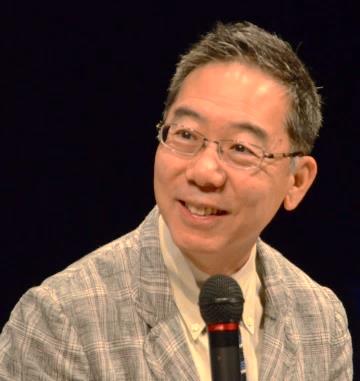 経済、暮らし、教育、福祉などの情報番組を担当。2004年から「福祉ネットワーク」キャスターとして、医療、認知症、社会保障など現在の福祉をテーマとしてきた。現在は福祉ジャーナリスト、フリーキャスターとして、認知症や高齢社会、共生型地域福祉のあり方をめぐり、各地でシンポジュウムや講演、執筆活動をしている。　  社会福祉士会会員などの福祉関係者はもとより、関心のある方はどなたでも聴講できます。日　程　　2019年3月10日（日）13:30～15:00　（受付13：00～）　会　場　　さいたま共済会館６階　第１ホール　    裏面地図参照　　　　 　（さいたま市浦和区岸町7丁目5-14　浦和駅西口徒歩8分）参加費　　無 料定　員　　100名申込み方法　裏面の申込書で、ファックスまたは郵送でお申込みください。※2月末日締め切り。定員を超えた場合のみ、お断りの連絡をいたします。※公共交通機関を利用ください。　主催：公益社団法人埼玉県社会福祉士会後援：埼玉県（予定）ＦＡＸ：048-857-9977公開研修（3月10日）　申込書※差し支えなければご記入ください。上記申込書に記入いただき「ファックス」または用紙をコピーし「郵送」にて下記事務局宛てにお申し込みください。社会福祉士会会員の方の生涯研修制度の単位にはなりません。埼玉共済会館案内図（浦和区岸町7-5-14）（フリガナ）氏　　名連絡先電話番号いずれかに〇一般　　　　　　会員所属　※障害等で配慮が必要な方は、この欄にご記入ください。